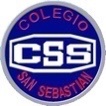 Colegio San SebastiánSantiago CentroDepto. de Matemática Profesora Marcela Ramos Evaluación Formativa N° 2 de Matemática Sexto BásicoNombre: ____________________________________________ Fecha: ____________Responde esta evaluación y envíala  al correo mramosprofesora@gmail.com  hasta el día 08 de Julio.EJERCICIOS COMBINADOS DE NÚMEROS NATURALES CON Y SIN PARÉNTESISa)  2.158 - 456 - 328 + 1.560 - 576 - 218                                   b) [(425 + 680 - 142 ) x 12 ] : 107	c)  [(549 + 286) x 15] - [ (925 + 275) : 150d) (1.282 - 144) - (41 + 12 x 3) - (52 + 14 x 2)